Открытое акционерное общество "Борисовский завод медицинских препаратов"222518, Минская область, г. Борисов, ул.Чапаева, 64 УНП 600125834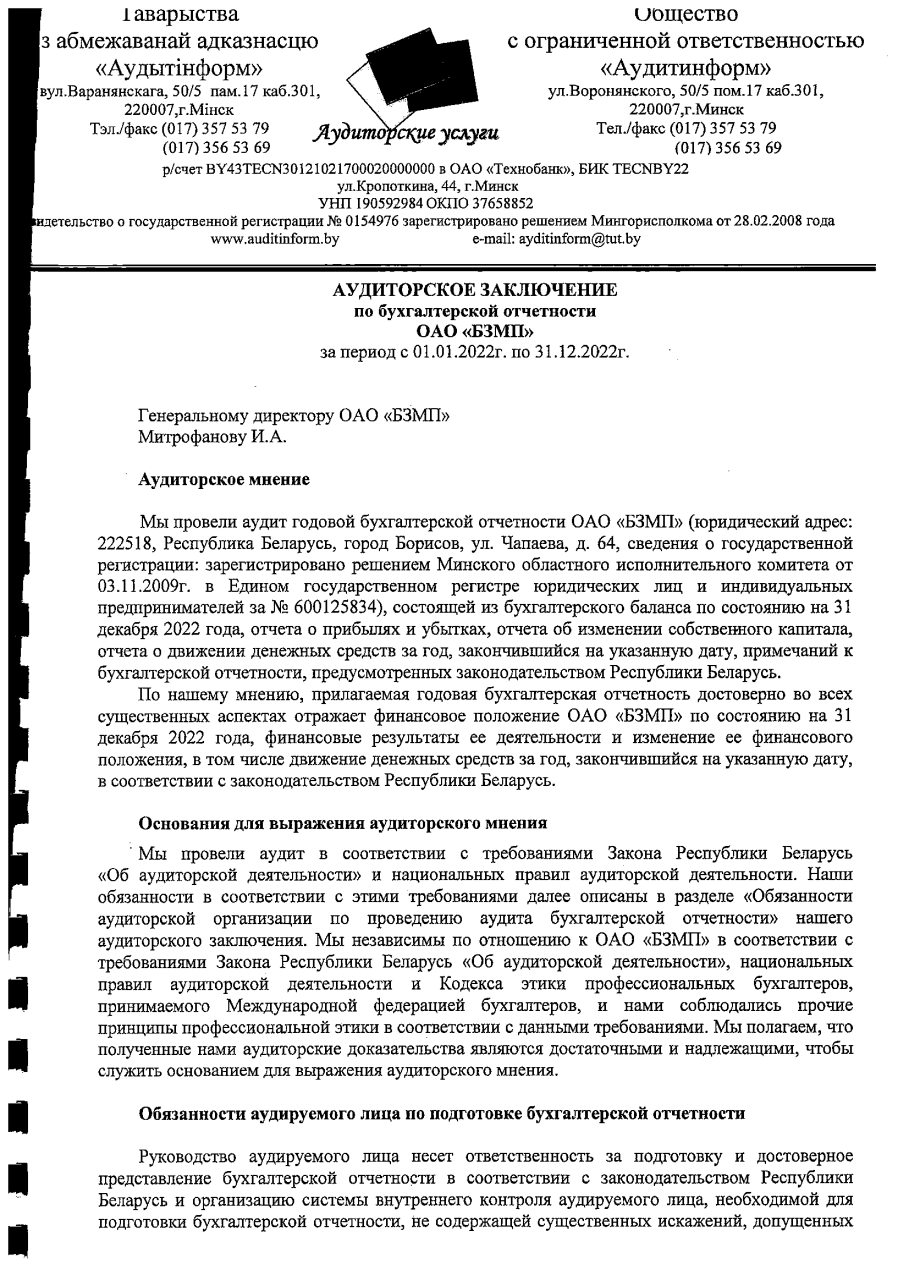 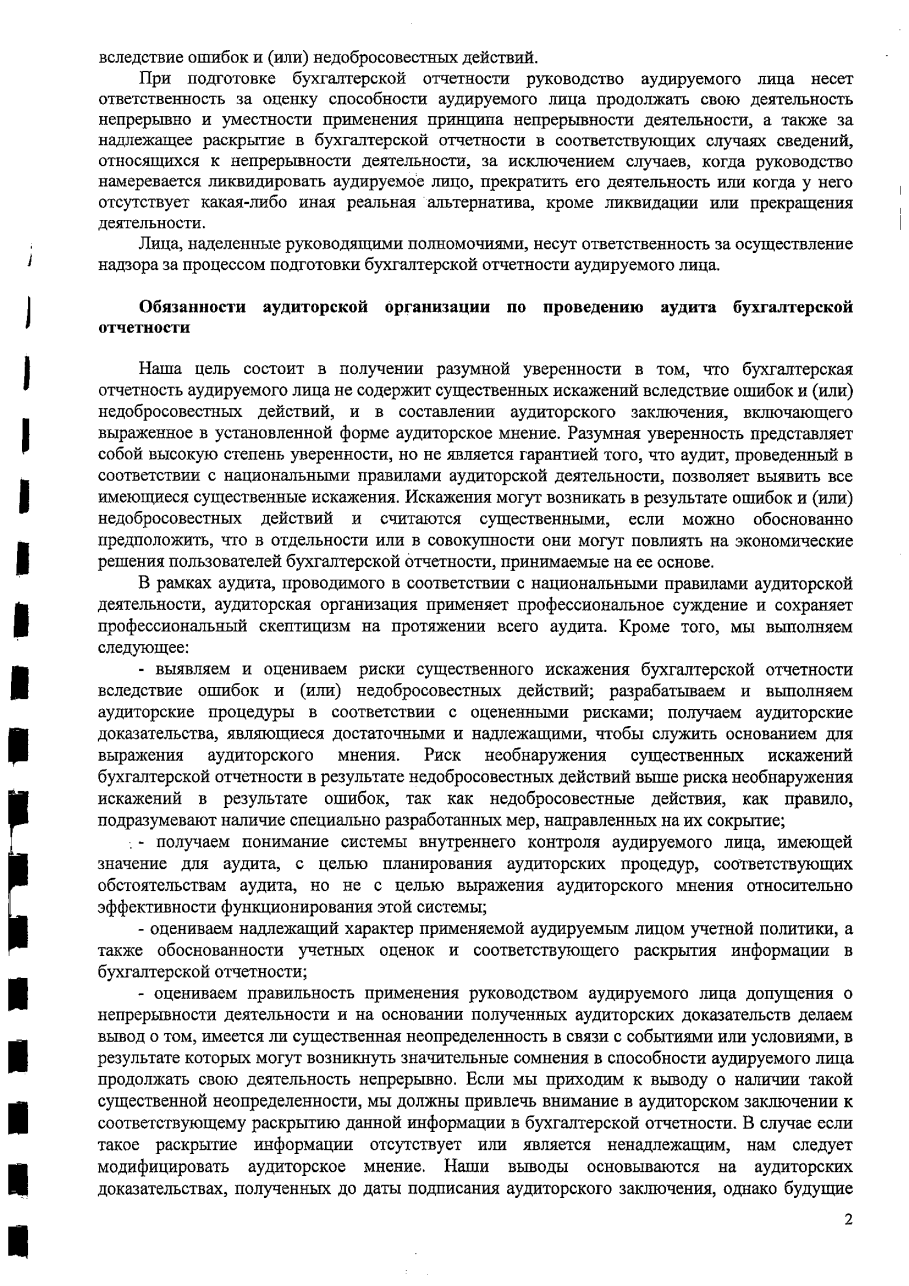 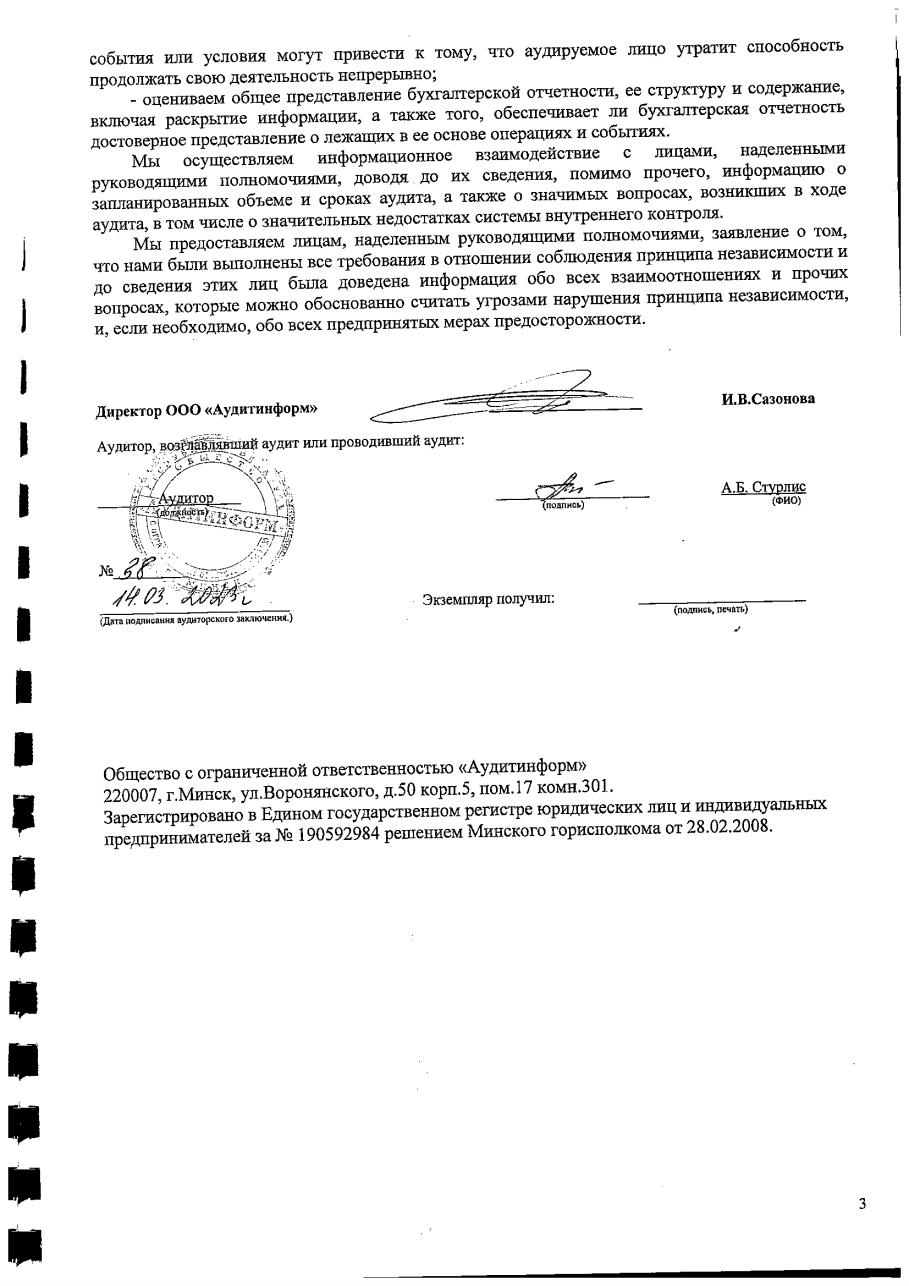 4.Доля государства в уставном фонде эмитента (всего в %):4.Доля государства в уставном фонде эмитента (всего в %):0,9999Вид собственностиКоличество акций, шт.Доля в уставном фонде, %республиканская2 099 64699,99%коммунальная всего:00в том числе:ххобластная районная городская5-6. Информация о дивидендах и акциях:ПоказательЕдиница измеренияЗа отчетный периодЗа аналогичный период прошлого годаКоличество акционеров, всеголиц2626   в том числе: юридических лицлиц33      из них нерезидентов Республики Беларусьлиц   в том числе: физических лицлиц2323      из них нерезидентов Республики БеларусьлицНачислено на выплату дивидендов в данном отчетном  периодетысяч рублей1665,72214,10Фактически выплаченные дивиденды в данном отчетном  периодетысяч рублей1665,72214,10Дивиденды, приходящиеся на одну простую (обыкновенную) акцию (включая налоги)рублей0,7932490,101976Дивиденды, приходящиеся на одну привилегированную акцию (включая налоги) первого типа ___рублейДивиденды, приходящиеся на одну привилегированную акцию (включая налоги) второго типа ___рублейДивиденды, фактически выплаченные на одну простую (обыкновенную) акцию (включая налоги)рублей0,7932490,101976Дивиденды, фактически выплаченные на одну привилегированную акцию (включая налоги)  первого типа ___рублейДивиденды, фактически выплаченные на одну привилегированную акцию (включая налоги)  второго типа ___рублейПериод, за который выплачивались дивиденды месяц, квартал, год2021 годДата (даты) принятия решений о выплате дивидендовчисло, месяц, год31.03.2022Срок (сроки) выплаты дивидендовчисло, месяц, год15.04.2022Обеспеченность акции имуществом обществарублей204,93140,93Количество акций, находящихся на балансе общества, - всегоштук7. Отдельные финансовые результаты деятельности открытого акционерного общества:7. Отдельные финансовые результаты деятельности открытого акционерного общества:7. Отдельные финансовые результаты деятельности открытого акционерного общества:7. Отдельные финансовые результаты деятельности открытого акционерного общества:ПоказательЕдиница измеренияЗа отчетный периодЗа аналогичный период прошлого годаВыручка от реализации продукции, товаров, работ,услуг тысяч рублей338120,00301592,00Себестоимость реализованной продукции, товаров, работ, услуг, управленческие расходы; расходы на реализациютысяч рублей246319,00223880,00Прибыль (убыток) до налогообложения - всего (Прибыль (убыток) отчетного периода)тысяч рублей84656,0069484,00в том числе: прибыль (убыток) от реализации продукции, товаров, работ, услугтысяч рублей91801,0077712,00прочие доходы и расходы по текущей деятельноститысяч рублей-12946,00-10263,00прибыль (убыток) от инвестиционной и финансовой деятельноститысяч рублей5801,002035,00Налог на прибыль; изменение отложенных налоговых активов; изменение отложенных налоговых обязательств; прочие налоги и сборы, исчисляемые из прибыли (дохода); прочие платежи, исчисляемые из прибыли (дохода)тысяч рублей13698,0014013,00Чистая прибыль (убыток)тысяч рублей70958,0055471,00Нераспределенная прибыль (непокрытый убыток)тысяч рублей113290,0060054,00Долгосрочная дебиторская задолженность тысяч рублейДолгосрочные обязательстватысяч рублей4748,0029928,008. Среднесписочная численность работающихчеловек268026669. Основные виды продукции или виды деятельности, по которым получено двадцать и более процентов выручки от реализации товаров, продукции, работ, услуг (только в составе годового отчета):9. Основные виды продукции или виды деятельности, по которым получено двадцать и более процентов выручки от реализации товаров, продукции, работ, услуг (только в составе годового отчета):9. Основные виды продукции или виды деятельности, по которым получено двадцать и более процентов выручки от реализации товаров, продукции, работ, услуг (только в составе годового отчета):9. Основные виды продукции или виды деятельности, по которым получено двадцать и более процентов выручки от реализации товаров, продукции, работ, услуг (только в составе годового отчета):лекарственные препараты  99,5 %лекарственные препараты  99,5 %лекарственные препараты  99,5 %лекарственные препараты  99,5 %10. Дата проведения годового общего собрания акционеров, на котором утверждался годовой бухгалтерский баланс за отчетный год:10. Дата проведения годового общего собрания акционеров, на котором утверждался годовой бухгалтерский баланс за отчетный год:10. Дата проведения годового общего собрания акционеров, на котором утверждался годовой бухгалтерский баланс за отчетный год:10. Дата проведения годового общего собрания акционеров, на котором утверждался годовой бухгалтерский баланс за отчетный год:10. Дата проведения годового общего собрания акционеров, на котором утверждался годовой бухгалтерский баланс за отчетный год:10. Дата проведения годового общего собрания акционеров, на котором утверждался годовой бухгалтерский баланс за отчетный год:10. Дата проведения годового общего собрания акционеров, на котором утверждался годовой бухгалтерский баланс за отчетный год:10. Дата проведения годового общего собрания акционеров, на котором утверждался годовой бухгалтерский баланс за отчетный год:31 марта 2023 г.Дата подготовки аудиторского заключения по бухгалтерской (финансовой) отчетности:Дата подготовки аудиторского заключения по бухгалтерской (финансовой) отчетности:Дата подготовки аудиторского заключения по бухгалтерской (финансовой) отчетности:Дата подготовки аудиторского заключения по бухгалтерской (финансовой) отчетности:Дата подготовки аудиторского заключения по бухгалтерской (финансовой) отчетности:Дата подготовки аудиторского заключения по бухгалтерской (финансовой) отчетности:Дата подготовки аудиторского заключения по бухгалтерской (финансовой) отчетности:Дата подготовки аудиторского заключения по бухгалтерской (финансовой) отчетности:14 марта 2022 г.Наименование аудиторской организации (фамилия, собственное имя, отчество (если таковое имеется) индивидуального предпринимателя), местонахождение (место жительства), дата государственной регистрации, регистрационный номер в Едином государственном регистре юридических лиц и индивидуальных предпринимателей:Наименование аудиторской организации (фамилия, собственное имя, отчество (если таковое имеется) индивидуального предпринимателя), местонахождение (место жительства), дата государственной регистрации, регистрационный номер в Едином государственном регистре юридических лиц и индивидуальных предпринимателей:Наименование аудиторской организации (фамилия, собственное имя, отчество (если таковое имеется) индивидуального предпринимателя), местонахождение (место жительства), дата государственной регистрации, регистрационный номер в Едином государственном регистре юридических лиц и индивидуальных предпринимателей:Наименование аудиторской организации (фамилия, собственное имя, отчество (если таковое имеется) индивидуального предпринимателя), местонахождение (место жительства), дата государственной регистрации, регистрационный номер в Едином государственном регистре юридических лиц и индивидуальных предпринимателей:Наименование аудиторской организации (фамилия, собственное имя, отчество (если таковое имеется) индивидуального предпринимателя), местонахождение (место жительства), дата государственной регистрации, регистрационный номер в Едином государственном регистре юридических лиц и индивидуальных предпринимателей:Наименование аудиторской организации (фамилия, собственное имя, отчество (если таковое имеется) индивидуального предпринимателя), местонахождение (место жительства), дата государственной регистрации, регистрационный номер в Едином государственном регистре юридических лиц и индивидуальных предпринимателей:Наименование аудиторской организации (фамилия, собственное имя, отчество (если таковое имеется) индивидуального предпринимателя), местонахождение (место жительства), дата государственной регистрации, регистрационный номер в Едином государственном регистре юридических лиц и индивидуальных предпринимателей:Наименование аудиторской организации (фамилия, собственное имя, отчество (если таковое имеется) индивидуального предпринимателя), местонахождение (место жительства), дата государственной регистрации, регистрационный номер в Едином государственном регистре юридических лиц и индивидуальных предпринимателей:ООО "Аудитинформ" 220007, Республика Беларусь, г.Минск, ул.Воронянского, 50/5 пом.17 каб.301 Р/с BY43TECN30121021700020000000 в ОАО "Технобанк" г.Минск, БИК TECNBY22  УНП 190592984ООО "Аудитинформ" 220007, Республика Беларусь, г.Минск, ул.Воронянского, 50/5 пом.17 каб.301 Р/с BY43TECN30121021700020000000 в ОАО "Технобанк" г.Минск, БИК TECNBY22  УНП 190592984ООО "Аудитинформ" 220007, Республика Беларусь, г.Минск, ул.Воронянского, 50/5 пом.17 каб.301 Р/с BY43TECN30121021700020000000 в ОАО "Технобанк" г.Минск, БИК TECNBY22  УНП 190592984ООО "Аудитинформ" 220007, Республика Беларусь, г.Минск, ул.Воронянского, 50/5 пом.17 каб.301 Р/с BY43TECN30121021700020000000 в ОАО "Технобанк" г.Минск, БИК TECNBY22  УНП 190592984ООО "Аудитинформ" 220007, Республика Беларусь, г.Минск, ул.Воронянского, 50/5 пом.17 каб.301 Р/с BY43TECN30121021700020000000 в ОАО "Технобанк" г.Минск, БИК TECNBY22  УНП 190592984ООО "Аудитинформ" 220007, Республика Беларусь, г.Минск, ул.Воронянского, 50/5 пом.17 каб.301 Р/с BY43TECN30121021700020000000 в ОАО "Технобанк" г.Минск, БИК TECNBY22  УНП 190592984ООО "Аудитинформ" 220007, Республика Беларусь, г.Минск, ул.Воронянского, 50/5 пом.17 каб.301 Р/с BY43TECN30121021700020000000 в ОАО "Технобанк" г.Минск, БИК TECNBY22  УНП 190592984ООО "Аудитинформ" 220007, Республика Беларусь, г.Минск, ул.Воронянского, 50/5 пом.17 каб.301 Р/с BY43TECN30121021700020000000 в ОАО "Технобанк" г.Минск, БИК TECNBY22  УНП 190592984Период, за который проводился аудит:Период, за который проводился аудит:Период, за который проводился аудит:Период, за который проводился аудит:Период, за который проводился аудит:Период, за который проводился аудит:Период, за который проводился аудит:Период, за который проводился аудит:с 01.01.2022 г. по 31.12.2022г.с 01.01.2022 г. по 31.12.2022г.с 01.01.2022 г. по 31.12.2022г.с 01.01.2022 г. по 31.12.2022г.с 01.01.2022 г. по 31.12.2022г.с 01.01.2022 г. по 31.12.2022г.с 01.01.2022 г. по 31.12.2022г.с 01.01.2022 г. по 31.12.2022г.Аудиторское мнение о достоверности бухгалтерской (финансовой) отчетности, а в случае выявленных нарушений в бухгалтерской (финансовой) отчетности - сведения о данных нарушениях:Аудиторское мнение о достоверности бухгалтерской (финансовой) отчетности, а в случае выявленных нарушений в бухгалтерской (финансовой) отчетности - сведения о данных нарушениях:Аудиторское мнение о достоверности бухгалтерской (финансовой) отчетности, а в случае выявленных нарушений в бухгалтерской (финансовой) отчетности - сведения о данных нарушениях:Аудиторское мнение о достоверности бухгалтерской (финансовой) отчетности, а в случае выявленных нарушений в бухгалтерской (финансовой) отчетности - сведения о данных нарушениях:Аудиторское мнение о достоверности бухгалтерской (финансовой) отчетности, а в случае выявленных нарушений в бухгалтерской (финансовой) отчетности - сведения о данных нарушениях:Аудиторское мнение о достоверности бухгалтерской (финансовой) отчетности, а в случае выявленных нарушений в бухгалтерской (финансовой) отчетности - сведения о данных нарушениях:Аудиторское мнение о достоверности бухгалтерской (финансовой) отчетности, а в случае выявленных нарушений в бухгалтерской (финансовой) отчетности - сведения о данных нарушениях:Аудиторское мнение о достоверности бухгалтерской (финансовой) отчетности, а в случае выявленных нарушений в бухгалтерской (финансовой) отчетности - сведения о данных нарушениях:Годовая бухгалтерская отчетность ОАО "БЗМП" достоверно во всех существенных аспектах отражает финансовое положение ОАО "БЗМП" по состоянию на 31.12.2022г., финансовые результаты деятельности и изменения финансового положения ОАО "БЗМП", в том числе движение денежных средств за год, закончившийся на указанную дату, в соответствии с требованиями законодательства Республики БеларусьГодовая бухгалтерская отчетность ОАО "БЗМП" достоверно во всех существенных аспектах отражает финансовое положение ОАО "БЗМП" по состоянию на 31.12.2022г., финансовые результаты деятельности и изменения финансового положения ОАО "БЗМП", в том числе движение денежных средств за год, закончившийся на указанную дату, в соответствии с требованиями законодательства Республики БеларусьГодовая бухгалтерская отчетность ОАО "БЗМП" достоверно во всех существенных аспектах отражает финансовое положение ОАО "БЗМП" по состоянию на 31.12.2022г., финансовые результаты деятельности и изменения финансового положения ОАО "БЗМП", в том числе движение денежных средств за год, закончившийся на указанную дату, в соответствии с требованиями законодательства Республики БеларусьГодовая бухгалтерская отчетность ОАО "БЗМП" достоверно во всех существенных аспектах отражает финансовое положение ОАО "БЗМП" по состоянию на 31.12.2022г., финансовые результаты деятельности и изменения финансового положения ОАО "БЗМП", в том числе движение денежных средств за год, закончившийся на указанную дату, в соответствии с требованиями законодательства Республики БеларусьГодовая бухгалтерская отчетность ОАО "БЗМП" достоверно во всех существенных аспектах отражает финансовое положение ОАО "БЗМП" по состоянию на 31.12.2022г., финансовые результаты деятельности и изменения финансового положения ОАО "БЗМП", в том числе движение денежных средств за год, закончившийся на указанную дату, в соответствии с требованиями законодательства Республики БеларусьГодовая бухгалтерская отчетность ОАО "БЗМП" достоверно во всех существенных аспектах отражает финансовое положение ОАО "БЗМП" по состоянию на 31.12.2022г., финансовые результаты деятельности и изменения финансового положения ОАО "БЗМП", в том числе движение денежных средств за год, закончившийся на указанную дату, в соответствии с требованиями законодательства Республики БеларусьГодовая бухгалтерская отчетность ОАО "БЗМП" достоверно во всех существенных аспектах отражает финансовое положение ОАО "БЗМП" по состоянию на 31.12.2022г., финансовые результаты деятельности и изменения финансового положения ОАО "БЗМП", в том числе движение денежных средств за год, закончившийся на указанную дату, в соответствии с требованиями законодательства Республики БеларусьГодовая бухгалтерская отчетность ОАО "БЗМП" достоверно во всех существенных аспектах отражает финансовое положение ОАО "БЗМП" по состоянию на 31.12.2022г., финансовые результаты деятельности и изменения финансового положения ОАО "БЗМП", в том числе движение денежных средств за год, закончившийся на указанную дату, в соответствии с требованиями законодательства Республики БеларусьДата и источник опубликования аудиторского заключения по бухгалтерской (финансовой) отчетности в полном объеме:Дата и источник опубликования аудиторского заключения по бухгалтерской (финансовой) отчетности в полном объеме:Дата и источник опубликования аудиторского заключения по бухгалтерской (финансовой) отчетности в полном объеме:Дата и источник опубликования аудиторского заключения по бухгалтерской (финансовой) отчетности в полном объеме:Дата и источник опубликования аудиторского заключения по бухгалтерской (финансовой) отчетности в полном объеме:Дата и источник опубликования аудиторского заключения по бухгалтерской (финансовой) отчетности в полном объеме:Дата и источник опубликования аудиторского заключения по бухгалтерской (финансовой) отчетности в полном объеме:Дата и источник опубликования аудиторского заключения по бухгалтерской (финансовой) отчетности в полном объеме:26 апреля 2023 года, ЕПФР, сайт эмитента26 апреля 2023 года, ЕПФР, сайт эмитента26 апреля 2023 года, ЕПФР, сайт эмитента26 апреля 2023 года, ЕПФР, сайт эмитента26 апреля 2023 года, ЕПФР, сайт эмитента26 апреля 2023 года, ЕПФР, сайт эмитента26 апреля 2023 года, ЕПФР, сайт эмитента26 апреля 2023 года, ЕПФР, сайт эмитента13. Сведения о применении открытым акционерным обществом Свода правил корпоративного поведения (только в составе годового отчета):13. Сведения о применении открытым акционерным обществом Свода правил корпоративного поведения (только в составе годового отчета):13. Сведения о применении открытым акционерным обществом Свода правил корпоративного поведения (только в составе годового отчета):13. Сведения о применении открытым акционерным обществом Свода правил корпоративного поведения (только в составе годового отчета):13. Сведения о применении открытым акционерным обществом Свода правил корпоративного поведения (только в составе годового отчета):13. Сведения о применении открытым акционерным обществом Свода правил корпоративного поведения (только в составе годового отчета):13. Сведения о применении открытым акционерным обществом Свода правил корпоративного поведения (только в составе годового отчета):13. Сведения о применении открытым акционерным обществом Свода правил корпоративного поведения (только в составе годового отчета):эмитент следует положениям "Свода правил корпоративного управления"эмитент следует положениям "Свода правил корпоративного управления"эмитент следует положениям "Свода правил корпоративного управления"эмитент следует положениям "Свода правил корпоративного управления"эмитент следует положениям "Свода правил корпоративного управления"эмитент следует положениям "Свода правил корпоративного управления"эмитент следует положениям "Свода правил корпоративного управления"эмитент следует положениям "Свода правил корпоративного управления"14. Адрес официального сайта открытого акционерного общества в глобальной компьютерной сети Интернет:14. Адрес официального сайта открытого акционерного общества в глобальной компьютерной сети Интернет:14. Адрес официального сайта открытого акционерного общества в глобальной компьютерной сети Интернет:14. Адрес официального сайта открытого акционерного общества в глобальной компьютерной сети Интернет:14. Адрес официального сайта открытого акционерного общества в глобальной компьютерной сети Интернет:14. Адрес официального сайта открытого акционерного общества в глобальной компьютерной сети Интернет:14. Адрес официального сайта открытого акционерного общества в глобальной компьютерной сети Интернет:14. Адрес официального сайта открытого акционерного общества в глобальной компьютерной сети Интернет:borimed.comПриложение 1Приложение 1к Национальному стандарту бухгалтерского учета и отчетности "Индивидуальная бухгалтерская отчетность"
Формак Национальному стандарту бухгалтерского учета и отчетности "Индивидуальная бухгалтерская отчетность"
Формак Национальному стандарту бухгалтерского учета и отчетности "Индивидуальная бухгалтерская отчетность"
Формак Национальному стандарту бухгалтерского учета и отчетности "Индивидуальная бухгалтерская отчетность"
ФормаБУХГАЛТЕРСКИЙ БАЛАНСБУХГАЛТЕРСКИЙ БАЛАНСБУХГАЛТЕРСКИЙ БАЛАНСБУХГАЛТЕРСКИЙ БАЛАНСБУХГАЛТЕРСКИЙ БАЛАНСБУХГАЛТЕРСКИЙ БАЛАНСБУХГАЛТЕРСКИЙ БАЛАНСНа 31 декабря 2022 года31 декабря 2022 года31 декабря 2022 года31 декабря 2022 годаОрганизацияОрганизацияОрганизацияОткрытое акционерное общество "Борисовский завод медицинских препаратов"Открытое акционерное общество "Борисовский завод медицинских препаратов"Открытое акционерное общество "Борисовский завод медицинских препаратов"Открытое акционерное общество "Борисовский завод медицинских препаратов"Учетный номер плательщикаУчетный номер плательщикаУчетный номер плательщика600125834600125834600125834600125834Вид экономической деятельностиВид экономической деятельностиВид экономической деятельностипроизводство фармацевтических препаратов и материаловпроизводство фармацевтических препаратов и материаловпроизводство фармацевтических препаратов и материаловпроизводство фармацевтических препаратов и материаловОрганизационно-правовая формаОрганизационно-правовая формаОрганизационно-правовая формачастнаячастнаячастнаячастнаяОрган управленияОрган управленияОрган управленияРУП "Управляющая компания холдинга "Белфармпром"РУП "Управляющая компания холдинга "Белфармпром"РУП "Управляющая компания холдинга "Белфармпром"Единица измеренияЕдиница измеренияЕдиница измерениятысяч рублейтысяч рублейтысяч рублейтысяч рублейАдресАдресАдрес222518, Минская обл, г. Борисов, ул. Чапаева,64222518, Минская обл, г. Борисов, ул. Чапаева,64222518, Минская обл, г. Борисов, ул. Чапаева,64222518, Минская обл, г. Борисов, ул. Чапаева,64Дата утвержденияДата утвержденияДата отправкиДата отправкиДата принятияДата принятияАктивыАктивыАктивыАктивыКод строкиНа 31 декабря 2022 годаНа 31 декабря 2021 года1111234I. ДОЛГОСРОЧНЫЕ АКТИВЫ I. ДОЛГОСРОЧНЫЕ АКТИВЫ I. ДОЛГОСРОЧНЫЕ АКТИВЫ I. ДОЛГОСРОЧНЫЕ АКТИВЫ Основные средстваОсновные средстваОсновные средстваОсновные средства110 258 521  193 427 Нематериальные активыНематериальные активыНематериальные активыНематериальные активы120 915  759 Доходные вложения в материальные активы Доходные вложения в материальные активы Доходные вложения в материальные активы Доходные вложения в материальные активы 130 11 234  6 204 в том числе:в том числе:в том числе:в том числе:инвестиционная недвижимостьинвестиционная недвижимостьинвестиционная недвижимостьинвестиционная недвижимость131 11 234  6 204 предметы финансовой аренды (лизинга)предметы финансовой аренды (лизинга)предметы финансовой аренды (лизинга)предметы финансовой аренды (лизинга)132 -   прочие доходные вложения в материальные активыпрочие доходные вложения в материальные активыпрочие доходные вложения в материальные активыпрочие доходные вложения в материальные активы133 -   Вложения в долгосрочные активыВложения в долгосрочные активыВложения в долгосрочные активыВложения в долгосрочные активы140 2 664  1 317 Долгосрочные финансовые вложенияДолгосрочные финансовые вложенияДолгосрочные финансовые вложенияДолгосрочные финансовые вложения150 117  144 Отложенные налоговые активыОтложенные налоговые активыОтложенные налоговые активыОтложенные налоговые активы160 14  17 Долгосрочная дебиторская задолженностьДолгосрочная дебиторская задолженностьДолгосрочная дебиторская задолженностьДолгосрочная дебиторская задолженность170 -   Прочие долгосрочные активыПрочие долгосрочные активыПрочие долгосрочные активыПрочие долгосрочные активы180 1 590  744 ИТОГО по разделу IИТОГО по разделу IИТОГО по разделу IИТОГО по разделу I190 275 055  202 612 II. КРАТКОСРОЧНЫЕ АКТИВЫII. КРАТКОСРОЧНЫЕ АКТИВЫII. КРАТКОСРОЧНЫЕ АКТИВЫII. КРАТКОСРОЧНЫЕ АКТИВЫЗапасыЗапасыЗапасыЗапасы210 124 124  99 047 в том числе:в том числе:в том числе:в том числе:материалыматериалыматериалыматериалы211 83 516  69 672 животные на выращивании и откормеживотные на выращивании и откормеживотные на выращивании и откормеживотные на выращивании и откорме212 -   незавершенное производствонезавершенное производствонезавершенное производствонезавершенное производство213 5 299  5 121 готовая продукция и товарыготовая продукция и товарыготовая продукция и товарыготовая продукция и товары214 35 309  24 254 товары отгруженныетовары отгруженныетовары отгруженныетовары отгруженные215прочие запасыпрочие запасыпрочие запасыпрочие запасы216 -   Долгосрочные активы, предназначенные для реализацииДолгосрочные активы, предназначенные для реализацииДолгосрочные активы, предназначенные для реализацииДолгосрочные активы, предназначенные для реализации220 -   Расходы будущих периодов Расходы будущих периодов Расходы будущих периодов Расходы будущих периодов 230 822  1 963 Налог на добавленную стоимость по приобретенным товарам, работам, услугамНалог на добавленную стоимость по приобретенным товарам, работам, услугамНалог на добавленную стоимость по приобретенным товарам, работам, услугамНалог на добавленную стоимость по приобретенным товарам, работам, услугам240 306  185 Краткосрочная дебиторская задолженностьКраткосрочная дебиторская задолженностьКраткосрочная дебиторская задолженностьКраткосрочная дебиторская задолженность250 60 565  58 776 Краткосрочные финансовые вложенияКраткосрочные финансовые вложенияКраткосрочные финансовые вложенияКраткосрочные финансовые вложения260 -    117 Денежные средства и эквиваленты денежных средствДенежные средства и эквиваленты денежных средствДенежные средства и эквиваленты денежных средствДенежные средства и эквиваленты денежных средств270 15 059  16 227 Прочие краткосрочные активы Прочие краткосрочные активы Прочие краткосрочные активы Прочие краткосрочные активы 280 -   ИТОГО по разделу IIИТОГО по разделу IIИТОГО по разделу IIИТОГО по разделу II290 200 876  176 315 БАЛАНСБАЛАНСБАЛАНСБАЛАНС300 475 931  378 927 Собственный капитал и обязательстваСобственный капитал и обязательстваСобственный капитал и обязательстваСобственный капитал и обязательстваКод строкиНа 31 декабря 2022 годаНа 31 декабря 2021 года1111234III. СОБСТВЕННЫЙ КАПИТАЛIII. СОБСТВЕННЫЙ КАПИТАЛIII. СОБСТВЕННЫЙ КАПИТАЛIII. СОБСТВЕННЫЙ КАПИТАЛУставный капиталУставный капиталУставный капиталУставный капитал410 167 990  167 990 Неоплаченная часть уставного капиталаНеоплаченная часть уставного капиталаНеоплаченная часть уставного капиталаНеоплаченная часть уставного капитала420 -   Собственные акции (доли в уставном капитале)Собственные акции (доли в уставном капитале)Собственные акции (доли в уставном капитале)Собственные акции (доли в уставном капитале)430 -   Резервный капиталРезервный капиталРезервный капиталРезервный капитал440 1 414  1 301 Добавочный капиталДобавочный капиталДобавочный капиталДобавочный капитал450 147 630  66 600 Нераспределенная прибыль (непокрытый убыток) Нераспределенная прибыль (непокрытый убыток) Нераспределенная прибыль (непокрытый убыток) Нераспределенная прибыль (непокрытый убыток) 460 113 290  60 054 Чистая прибыль (убыток) отчетного периода Чистая прибыль (убыток) отчетного периода Чистая прибыль (убыток) отчетного периода Чистая прибыль (убыток) отчетного периода 470 -   Целевое финансированиеЦелевое финансированиеЦелевое финансированиеЦелевое финансирование480 -   ИТОГО по разделу IIIИТОГО по разделу IIIИТОГО по разделу IIIИТОГО по разделу III490 430 324  295 945 IV. ДОЛГОСРОЧНЫЕ ОБЯЗАТЕЛЬСТВАIV. ДОЛГОСРОЧНЫЕ ОБЯЗАТЕЛЬСТВАIV. ДОЛГОСРОЧНЫЕ ОБЯЗАТЕЛЬСТВАIV. ДОЛГОСРОЧНЫЕ ОБЯЗАТЕЛЬСТВАДолгосрочные кредиты и займыДолгосрочные кредиты и займыДолгосрочные кредиты и займыДолгосрочные кредиты и займы510 4 683  29 833 Долгосрочные обязательства по лизинговым платежамДолгосрочные обязательства по лизинговым платежамДолгосрочные обязательства по лизинговым платежамДолгосрочные обязательства по лизинговым платежам520 -   Отложенные налоговые обязательстваОтложенные налоговые обязательстваОтложенные налоговые обязательстваОтложенные налоговые обязательства530 -   Доходы будущих периодовДоходы будущих периодовДоходы будущих периодовДоходы будущих периодов540 65  95 Резервы предстоящих платежейРезервы предстоящих платежейРезервы предстоящих платежейРезервы предстоящих платежей550 -   Прочие долгосрочные обязательстваПрочие долгосрочные обязательстваПрочие долгосрочные обязательстваПрочие долгосрочные обязательства560 -   ИТОГО по разделу IVИТОГО по разделу IVИТОГО по разделу IVИТОГО по разделу IV590 4 748  29 928 V. КРАТКОСРОЧНЫЕ ОБЯЗАТЕЛЬСТВАV. КРАТКОСРОЧНЫЕ ОБЯЗАТЕЛЬСТВАV. КРАТКОСРОЧНЫЕ ОБЯЗАТЕЛЬСТВАV. КРАТКОСРОЧНЫЕ ОБЯЗАТЕЛЬСТВАКраткосрочные кредиты и займыКраткосрочные кредиты и займыКраткосрочные кредиты и займыКраткосрочные кредиты и займы610 7 008  6 340 Краткосрочная часть долгосрочных обязательствКраткосрочная часть долгосрочных обязательствКраткосрочная часть долгосрочных обязательствКраткосрочная часть долгосрочных обязательств620 1 837  14 099 Краткосрочная кредиторская задолженностьКраткосрочная кредиторская задолженностьКраткосрочная кредиторская задолженностьКраткосрочная кредиторская задолженность630 31 999  32 615 в том числе:в том числе:в том числе:в том числе: -   поставщикам, подрядчикам, исполнителямпоставщикам, подрядчикам, исполнителямпоставщикам, подрядчикам, исполнителямпоставщикам, подрядчикам, исполнителям631 21 901  26 401 по авансам полученнымпо авансам полученнымпо авансам полученнымпо авансам полученным632 3 175  2 275 по налогам и сборампо налогам и сборампо налогам и сборампо налогам и сборам633 1 095  684 по социальному страхованию и обеспечению по социальному страхованию и обеспечению по социальному страхованию и обеспечению по социальному страхованию и обеспечению 634 662  313 по оплате трудапо оплате трудапо оплате трудапо оплате труда635 2 663  1 641 по лизинговым платежам по лизинговым платежам по лизинговым платежам по лизинговым платежам 636 -   собственнику имущества (учредителям, участникам)собственнику имущества (учредителям, участникам)собственнику имущества (учредителям, участникам)собственнику имущества (учредителям, участникам)637 -   прочим кредиторампрочим кредиторампрочим кредиторампрочим кредиторам638 2 503  1 301 Обязательства, предназначенные для реализацииОбязательства, предназначенные для реализацииОбязательства, предназначенные для реализацииОбязательства, предназначенные для реализации640 -   Доходы будущих периодовДоходы будущих периодовДоходы будущих периодовДоходы будущих периодов650 15  -   Резервы предстоящих платежейРезервы предстоящих платежейРезервы предстоящих платежейРезервы предстоящих платежей660 -   Прочие краткосрочные обязательстваПрочие краткосрочные обязательстваПрочие краткосрочные обязательстваПрочие краткосрочные обязательства670 -   ИТОГО по разделу VИТОГО по разделу VИТОГО по разделу VИТОГО по разделу V690 40 859  53 054 БАЛАНСБАЛАНСБАЛАНСБАЛАНС700 475 931  378 927 Руководитель И.А. МитрофановИ.А. Митрофанов(подпись)(подпись)(инициалы, фамилия)(инициалы, фамилия)Главный бухгалтерО.А.ТимофееваО.А.Тимофеева(подпись)(подпись)(инициалы, фамилия)(инициалы, фамилия)Приложение 2Приложение 2Приложение 2Приложение 2Приложение 2к Национальному стандарту бухгалтерского учета и отчетности "Индивидуальная бухгалтерская отчетность"к Национальному стандарту бухгалтерского учета и отчетности "Индивидуальная бухгалтерская отчетность"к Национальному стандарту бухгалтерского учета и отчетности "Индивидуальная бухгалтерская отчетность"к Национальному стандарту бухгалтерского учета и отчетности "Индивидуальная бухгалтерская отчетность"к Национальному стандарту бухгалтерского учета и отчетности "Индивидуальная бухгалтерская отчетность"к Национальному стандарту бухгалтерского учета и отчетности "Индивидуальная бухгалтерская отчетность"к Национальному стандарту бухгалтерского учета и отчетности "Индивидуальная бухгалтерская отчетность"ФормаОТЧЕТОТЧЕТОТЧЕТОТЧЕТОТЧЕТОТЧЕТОТЧЕТОТЧЕТОТЧЕТОТЧЕТОТЧЕТОТЧЕТОТЧЕТОТЧЕТо прибылях и убыткахо прибылях и убыткахо прибылях и убыткахо прибылях и убыткахо прибылях и убыткахо прибылях и убыткахо прибылях и убыткахо прибылях и убыткахо прибылях и убыткахо прибылях и убыткахо прибылях и убыткахо прибылях и убыткахо прибылях и убыткахо прибылях и убыткахзаянварь-декабрь 2022 года 2022 годаОрганизацияОрганизацияОрганизация Открытое акционерное общество "Борисовский завод медицинских препаратов"  Открытое акционерное общество "Борисовский завод медицинских препаратов"  Открытое акционерное общество "Борисовский завод медицинских препаратов"  Открытое акционерное общество "Борисовский завод медицинских препаратов"  Открытое акционерное общество "Борисовский завод медицинских препаратов"  Открытое акционерное общество "Борисовский завод медицинских препаратов"  Открытое акционерное общество "Борисовский завод медицинских препаратов"  Открытое акционерное общество "Борисовский завод медицинских препаратов"  Открытое акционерное общество "Борисовский завод медицинских препаратов"  Открытое акционерное общество "Борисовский завод медицинских препаратов" Учетный номер плательщикаУчетный номер плательщикаУчетный номер плательщика600125834600125834600125834600125834600125834600125834600125834600125834600125834600125834Вид экономической деятельностиВид экономической деятельностиВид экономической деятельности производство фармацевтических препаратов и материалов  производство фармацевтических препаратов и материалов  производство фармацевтических препаратов и материалов  производство фармацевтических препаратов и материалов  производство фармацевтических препаратов и материалов  производство фармацевтических препаратов и материалов  производство фармацевтических препаратов и материалов  производство фармацевтических препаратов и материалов  производство фармацевтических препаратов и материалов  производство фармацевтических препаратов и материалов Организационно-правовая формаОрганизационно-правовая формаОрганизационно-правовая форма частная  частная  частная  частная  частная  частная  частная  частная  частная  частная Орган управленияОрган управленияОрган управления РУП "Управляющая компания холдинга "Белфармпром"  РУП "Управляющая компания холдинга "Белфармпром"  РУП "Управляющая компания холдинга "Белфармпром"  РУП "Управляющая компания холдинга "Белфармпром"  РУП "Управляющая компания холдинга "Белфармпром"  РУП "Управляющая компания холдинга "Белфармпром"  РУП "Управляющая компания холдинга "Белфармпром"  РУП "Управляющая компания холдинга "Белфармпром"  РУП "Управляющая компания холдинга "Белфармпром"  РУП "Управляющая компания холдинга "Белфармпром" Единица измеренияЕдиница измеренияЕдиница измерения тысяч рублей  тысяч рублей  тысяч рублей  тысяч рублей  тысяч рублей  тысяч рублей  тысяч рублей  тысяч рублей  тысяч рублей  тысяч рублей АдресАдресАдрес 222518, Минская обл, г. Борисов, ул. Чапаева,64  222518, Минская обл, г. Борисов, ул. Чапаева,64  222518, Минская обл, г. Борисов, ул. Чапаева,64  222518, Минская обл, г. Борисов, ул. Чапаева,64  222518, Минская обл, г. Борисов, ул. Чапаева,64  222518, Минская обл, г. Борисов, ул. Чапаева,64  222518, Минская обл, г. Борисов, ул. Чапаева,64  222518, Минская обл, г. Борисов, ул. Чапаева,64  222518, Минская обл, г. Борисов, ул. Чапаева,64  222518, Минская обл, г. Борисов, ул. Чапаева,64 Наименование показателейНаименование показателейНаименование показателейНаименование показателейНаименование показателейКод строкиЗаянварь-декабрьЗа январь-декабрьНаименование показателейНаименование показателейНаименование показателейНаименование показателейНаименование показателейКод строки 2022 года 2022 года 2022 года 2022 года 2021 года 2021 года 2021 года 2021 года11111233334444Выручка от реализации продукции, товаров, работ, услугВыручка от реализации продукции, товаров, работ, услугВыручка от реализации продукции, товаров, работ, услугВыручка от реализации продукции, товаров, работ, услугВыручка от реализации продукции, товаров, работ, услуг010 338 120  338 120  338 120  338 120  301 592  301 592  301 592  301 592 Себестоимость реализованной продукции, товаров, работ, услугСебестоимость реализованной продукции, товаров, работ, услугСебестоимость реализованной продукции, товаров, работ, услугСебестоимость реализованной продукции, товаров, работ, услугСебестоимость реализованной продукции, товаров, работ, услуг020(224 950)(224 950)(224 950)(224 950)(204 941)(204 941)(204 941)(204 941)Валовая прибыльВаловая прибыльВаловая прибыльВаловая прибыльВаловая прибыль030 113 170  113 170  113 170  113 170  96 651  96 651  96 651  96 651 Управленческие расходыУправленческие расходыУправленческие расходыУправленческие расходыУправленческие расходы040(18 081)(18 081)(18 081)(18 081)(15 405)(15 405)(15 405)(15 405)Расходы на реализациюРасходы на реализациюРасходы на реализациюРасходы на реализациюРасходы на реализацию050(3 288)(3 288)(3 288)(3 288)(3 534)(3 534)(3 534)(3 534)Прибыль (убыток) от реализации продукции, товаров, работ, услугПрибыль (убыток) от реализации продукции, товаров, работ, услугПрибыль (убыток) от реализации продукции, товаров, работ, услугПрибыль (убыток) от реализации продукции, товаров, работ, услугПрибыль (убыток) от реализации продукции, товаров, работ, услуг060 91 801  91 801  91 801  91 801  77 712  77 712  77 712  77 712 Прочие доходы по текущей деятельностиПрочие доходы по текущей деятельностиПрочие доходы по текущей деятельностиПрочие доходы по текущей деятельностиПрочие доходы по текущей деятельности070 83 218  83 218  83 218  83 218  80 120  80 120  80 120  80 120 Прочие расходы по текущей деятельностиПрочие расходы по текущей деятельностиПрочие расходы по текущей деятельностиПрочие расходы по текущей деятельностиПрочие расходы по текущей деятельности080(96 164)(96 164)(96 164)(96 164)(90 383)(90 383)(90 383)(90 383)Прибыль (убыток) от текущей деятельностиПрибыль (убыток) от текущей деятельностиПрибыль (убыток) от текущей деятельностиПрибыль (убыток) от текущей деятельностиПрибыль (убыток) от текущей деятельности090 78 855  78 855  78 855  78 855  67 449  67 449  67 449  67 449 Доходы по инвестиционной деятельностиДоходы по инвестиционной деятельностиДоходы по инвестиционной деятельностиДоходы по инвестиционной деятельностиДоходы по инвестиционной деятельности100 14 983  14 983  14 983  14 983  4 923  4 923  4 923  4 923 В том числе:В том числе:В том числе:В том числе:В том числе:доходы от выбытия основных средств, нематериальных активов и других долгосрочных активовдоходы от выбытия основных средств, нематериальных активов и других долгосрочных активовдоходы от выбытия основных средств, нематериальных активов и других долгосрочных активовдоходы от выбытия основных средств, нематериальных активов и других долгосрочных активовдоходы от выбытия основных средств, нематериальных активов и других долгосрочных активов101 18  18  18  18  61  61  61  61 доходы от участия в уставном капитале других организацийдоходы от участия в уставном капитале других организацийдоходы от участия в уставном капитале других организацийдоходы от участия в уставном капитале других организацийдоходы от участия в уставном капитале других организаций102                                       -                                          -                                          -                                          -                                                     -                                                     -                                                     -                                                     -   проценты к получениюпроценты к получениюпроценты к получениюпроценты к получениюпроценты к получению103 1 027  1 027  1 027  1 027  231  231  231  231 прочие доходы по инвестиционной деятельностипрочие доходы по инвестиционной деятельностипрочие доходы по инвестиционной деятельностипрочие доходы по инвестиционной деятельностипрочие доходы по инвестиционной деятельности104 13 938  13 938  13 938  13 938  4 631  4 631  4 631  4 631 Расходы по инвестиционной деятельностиРасходы по инвестиционной деятельностиРасходы по инвестиционной деятельностиРасходы по инвестиционной деятельностиРасходы по инвестиционной деятельности110(3 440)(3 440)(3 440)(3 440)(237)(237)(237)(237)в том числе:в том числе:в том числе:в том числе:в том числе:расходы от выбытия основных средств, нематериальных активов и других долгосрочных активоврасходы от выбытия основных средств, нематериальных активов и других долгосрочных активоврасходы от выбытия основных средств, нематериальных активов и других долгосрочных активоврасходы от выбытия основных средств, нематериальных активов и других долгосрочных активоврасходы от выбытия основных средств, нематериальных активов и других долгосрочных активов111(4)(4)(4)(4)(47)(47)(47)(47)прочие расходы по инвестиционной деятельностипрочие расходы по инвестиционной деятельностипрочие расходы по инвестиционной деятельностипрочие расходы по инвестиционной деятельностипрочие расходы по инвестиционной деятельности112(3 436)(3 436)(3 436)(3 436)(190)(190)(190)(190)Доходы по финансовой деятельностиДоходы по финансовой деятельностиДоходы по финансовой деятельностиДоходы по финансовой деятельностиДоходы по финансовой деятельности120 27 283  27 283  27 283  27 283  11 098  11 098  11 098  11 098 в том числе:в том числе:в том числе:в том числе:в том числе:курсовые разницы от пересчета активов и обязательствкурсовые разницы от пересчета активов и обязательствкурсовые разницы от пересчета активов и обязательствкурсовые разницы от пересчета активов и обязательствкурсовые разницы от пересчета активов и обязательств121 27 283  27 283  27 283  27 283  11 098  11 098  11 098  11 098 прочие доходы по финансовой деятельностипрочие доходы по финансовой деятельностипрочие доходы по финансовой деятельностипрочие доходы по финансовой деятельностипрочие доходы по финансовой деятельности122                                                  -                                                     -                                                     -                                                     -   Расходы по финансовой деятельностиРасходы по финансовой деятельностиРасходы по финансовой деятельностиРасходы по финансовой деятельностиРасходы по финансовой деятельности130(33 025)(33 025)(33 025)(33 025)(13 749)(13 749)(13 749)(13 749)в том числе:в том числе:в том числе:в том числе:в том числе:проценты к уплатепроценты к уплатепроценты к уплатепроценты к уплатепроценты к уплате131(2 929)(2 929)(2 929)(2 929)(4 552)(4 552)(4 552)(4 552)курсовые разницы от пересчета активов и обязательствкурсовые разницы от пересчета активов и обязательствкурсовые разницы от пересчета активов и обязательствкурсовые разницы от пересчета активов и обязательствкурсовые разницы от пересчета активов и обязательств132(30 096)(30 096)(30 096)(30 096)(9 197)(9 197)(9 197)(9 197)прочие расходы по финансовой деятельностипрочие расходы по финансовой деятельностипрочие расходы по финансовой деятельностипрочие расходы по финансовой деятельностипрочие расходы по финансовой деятельности133                                                  -                                                     -                                                     -                                                     -   Наименование показателейНаименование показателейНаименование показателейНаименование показателейНаименование показателейКод строкиЗа январь-декабрьЗа январь-декабрьНаименование показателейНаименование показателейНаименование показателейНаименование показателейНаименование показателейКод строки 2022 года 2022 года 2022 года 2022 года 2021 года 2021 года 2021 года 2021 года11111233334444Прибыль (убыток) от инвестиционной и финансовой деятельностиПрибыль (убыток) от инвестиционной и финансовой деятельностиПрибыль (убыток) от инвестиционной и финансовой деятельностиПрибыль (убыток) от инвестиционной и финансовой деятельностиПрибыль (убыток) от инвестиционной и финансовой деятельности140 5 801  5 801  5 801  5 801  2 035  2 035  2 035  2 035 Прибыль (убыток) до налогообложенияПрибыль (убыток) до налогообложенияПрибыль (убыток) до налогообложенияПрибыль (убыток) до налогообложенияПрибыль (убыток) до налогообложения150 84 656  84 656  84 656  84 656  69 484  69 484  69 484  69 484 Налог на прибыльНалог на прибыльНалог на прибыльНалог на прибыльНалог на прибыль160(5 811)(5 811)(5 811)(5 811)(6 669)(6 669)(6 669)(6 669)Изменение отложенных налоговых активовИзменение отложенных налоговых активовИзменение отложенных налоговых активовИзменение отложенных налоговых активовИзменение отложенных налоговых активов170(3)(3)(3)(3) 3  3  3  3 Изменение отложенных налоговых обязательствИзменение отложенных налоговых обязательствИзменение отложенных налоговых обязательствИзменение отложенных налоговых обязательствИзменение отложенных налоговых обязательств180                                       -                                          -                                          -                                          -                                                     -                                                     -                                                     -                                                     -   Прочие налоги и сборы, исчисляемые из прибыли (дохода)Прочие налоги и сборы, исчисляемые из прибыли (дохода)Прочие налоги и сборы, исчисляемые из прибыли (дохода)Прочие налоги и сборы, исчисляемые из прибыли (дохода)Прочие налоги и сборы, исчисляемые из прибыли (дохода)190(7 884)(7 884)(7 884)(7 884)(7 347)(7 347)(7 347)(7 347)Прочие платежи, исчисляемые из прибыли (дохода)Прочие платежи, исчисляемые из прибыли (дохода)Прочие платежи, исчисляемые из прибыли (дохода)Прочие платежи, исчисляемые из прибыли (дохода)Прочие платежи, исчисляемые из прибыли (дохода)200                                       -                                          -                                          -                                          -                                                     -                                                     -                                                     -                                                     -   Чистая прибыль (убыток) Чистая прибыль (убыток) Чистая прибыль (убыток) Чистая прибыль (убыток) Чистая прибыль (убыток) 210 70 958  70 958  70 958  70 958  55 471  55 471  55 471  55 471 Результат от переоценки долгосрочных активов, не включаемый в чистую прибыль (убыток)Результат от переоценки долгосрочных активов, не включаемый в чистую прибыль (убыток)Результат от переоценки долгосрочных активов, не включаемый в чистую прибыль (убыток)Результат от переоценки долгосрочных активов, не включаемый в чистую прибыль (убыток)Результат от переоценки долгосрочных активов, не включаемый в чистую прибыль (убыток)220 81 159  81 159  81 159  81 159                                                   -                                                     -                                                     -                                                     -   Результат от прочих операций, не включаемый в чистую прибыль (убыток)Результат от прочих операций, не включаемый в чистую прибыль (убыток)Результат от прочих операций, не включаемый в чистую прибыль (убыток)Результат от прочих операций, не включаемый в чистую прибыль (убыток)Результат от прочих операций, не включаемый в чистую прибыль (убыток)230                                       -                                          -                                          -                                          -                                                     -                                                     -                                                     -                                                     -   Совокупная прибыль (убыток) Совокупная прибыль (убыток) Совокупная прибыль (убыток) Совокупная прибыль (убыток) Совокупная прибыль (убыток) 240 152 117  152 117  152 117  152 117  55 471  55 471  55 471  55 471 Базовая прибыль (убыток) на акциюБазовая прибыль (убыток) на акциюБазовая прибыль (убыток) на акциюБазовая прибыль (убыток) на акциюБазовая прибыль (убыток) на акцию250 33 руб.79 коп.  33 руб.79 коп.  33 руб.79 коп.  33 руб.79 коп.  26 руб.41 коп.  26 руб.41 коп.  26 руб.41 коп.  26 руб.41 коп. Разводненная прибыль (убыток) на акциюРазводненная прибыль (убыток) на акциюРазводненная прибыль (убыток) на акциюРазводненная прибыль (убыток) на акциюРазводненная прибыль (убыток) на акцию260                                       -                                          -                                          -                                          -                                                     -                                                     -                                                     -                                                     -   Руководитель  И.А. Митрофанов  И.А. Митрофанов  И.А. Митрофанов  И.А. Митрофанов  И.А. Митрофанов (подпись)(подпись)(инициалы, фамилия)(инициалы, фамилия)(инициалы, фамилия)(инициалы, фамилия)(инициалы, фамилия)Главный бухгалтер О.А.Тимофеева  О.А.Тимофеева  О.А.Тимофеева  О.А.Тимофеева  О.А.Тимофеева (подпись)(подпись)(инициалы, фамилия)(инициалы, фамилия)(инициалы, фамилия)(инициалы, фамилия)(инициалы, фамилия)Приложение 4Приложение 4Приложение 4Приложение 4Приложение 4к Национальному стандарту бухгалтерского учета и отчетности "Индивидуальная бухгалтерская отчетность"к Национальному стандарту бухгалтерского учета и отчетности "Индивидуальная бухгалтерская отчетность"к Национальному стандарту бухгалтерского учета и отчетности "Индивидуальная бухгалтерская отчетность"к Национальному стандарту бухгалтерского учета и отчетности "Индивидуальная бухгалтерская отчетность"к Национальному стандарту бухгалтерского учета и отчетности "Индивидуальная бухгалтерская отчетность"к Национальному стандарту бухгалтерского учета и отчетности "Индивидуальная бухгалтерская отчетность"к Национальному стандарту бухгалтерского учета и отчетности "Индивидуальная бухгалтерская отчетность"ФормаФормаФормаФормаФормаОТЧЕТОТЧЕТОТЧЕТОТЧЕТОТЧЕТОТЧЕТОТЧЕТОТЧЕТОТЧЕТОТЧЕТОТЧЕТОТЧЕТОТЧЕТОТЧЕТо движении денежных средство движении денежных средство движении денежных средство движении денежных средство движении денежных средство движении денежных средство движении денежных средство движении денежных средство движении денежных средство движении денежных средство движении денежных средство движении денежных средство движении денежных средство движении денежных средствза январь  -  декабрь  2022 года 2022 года 2022 годаОрганизацияОрганизацияОрганизация Открытое акционерное общество "Борисовский завод медицинских препаратов"  Открытое акционерное общество "Борисовский завод медицинских препаратов"  Открытое акционерное общество "Борисовский завод медицинских препаратов"  Открытое акционерное общество "Борисовский завод медицинских препаратов"  Открытое акционерное общество "Борисовский завод медицинских препаратов"  Открытое акционерное общество "Борисовский завод медицинских препаратов"  Открытое акционерное общество "Борисовский завод медицинских препаратов"  Открытое акционерное общество "Борисовский завод медицинских препаратов"  Открытое акционерное общество "Борисовский завод медицинских препаратов"  Открытое акционерное общество "Борисовский завод медицинских препаратов" Учетный номер плательщикаУчетный номер плательщикаУчетный номер плательщика600125834600125834600125834600125834600125834600125834600125834600125834600125834600125834Вид экономической деятельностиВид экономической деятельностиВид экономической деятельности производство фармацевтических препаратов и материалов  производство фармацевтических препаратов и материалов  производство фармацевтических препаратов и материалов  производство фармацевтических препаратов и материалов  производство фармацевтических препаратов и материалов  производство фармацевтических препаратов и материалов  производство фармацевтических препаратов и материалов  производство фармацевтических препаратов и материалов  производство фармацевтических препаратов и материалов  производство фармацевтических препаратов и материалов Организационно-правовая формаОрганизационно-правовая формаОрганизационно-правовая форма частная  частная  частная  частная  частная  частная  частная  частная  частная  частная Орган управленияОрган управленияОрган управления РУП "Управляющая компания холдинга "Белфармпром"  РУП "Управляющая компания холдинга "Белфармпром"  РУП "Управляющая компания холдинга "Белфармпром"  РУП "Управляющая компания холдинга "Белфармпром"  РУП "Управляющая компания холдинга "Белфармпром"  РУП "Управляющая компания холдинга "Белфармпром"  РУП "Управляющая компания холдинга "Белфармпром"  РУП "Управляющая компания холдинга "Белфармпром"  РУП "Управляющая компания холдинга "Белфармпром"  РУП "Управляющая компания холдинга "Белфармпром" Единица измеренияЕдиница измеренияЕдиница измерения тысяч рублей  тысяч рублей  тысяч рублей  тысяч рублей  тысяч рублей  тысяч рублей  тысяч рублей  тысяч рублей  тысяч рублей  тысяч рублей АдресАдресАдрес 222518, Минская обл, г. Борисов, ул. Чапаева,64  222518, Минская обл, г. Борисов, ул. Чапаева,64  222518, Минская обл, г. Борисов, ул. Чапаева,64  222518, Минская обл, г. Борисов, ул. Чапаева,64  222518, Минская обл, г. Борисов, ул. Чапаева,64  222518, Минская обл, г. Борисов, ул. Чапаева,64  222518, Минская обл, г. Борисов, ул. Чапаева,64  222518, Минская обл, г. Борисов, ул. Чапаева,64  222518, Минская обл, г. Борисов, ул. Чапаева,64  222518, Минская обл, г. Борисов, ул. Чапаева,64 Наименование показателейНаименование показателейНаименование показателейНаименование показателейНаименование показателейКод строкиЗа  январь - декабрь За  январь  -  декабрь Наименование показателейНаименование показателейНаименование показателейНаименование показателейНаименование показателейКод строки 2022 года 2022 года 2022 года 2022 года 2021 года 2021 года 2021 года 2021 года11111233334444Движение денежных средств по текущей деятельностиДвижение денежных средств по текущей деятельностиДвижение денежных средств по текущей деятельностиДвижение денежных средств по текущей деятельностиДвижение денежных средств по текущей деятельностиДвижение денежных средств по текущей деятельностиДвижение денежных средств по текущей деятельностиДвижение денежных средств по текущей деятельностиДвижение денежных средств по текущей деятельностиДвижение денежных средств по текущей деятельностиДвижение денежных средств по текущей деятельностиДвижение денежных средств по текущей деятельностиДвижение денежных средств по текущей деятельностиДвижение денежных средств по текущей деятельностиПоступило денежных средств – всегоПоступило денежных средств – всегоПоступило денежных средств – всегоПоступило денежных средств – всегоПоступило денежных средств – всего020 455 439  455 439  455 439  455 439  411 581  411 581  411 581  411 581 В том числе:В том числе:В том числе:В том числе:В том числе:от покупателей продукции, товаров, заказчиков работ, услугот покупателей продукции, товаров, заказчиков работ, услугот покупателей продукции, товаров, заказчиков работ, услугот покупателей продукции, товаров, заказчиков работ, услугот покупателей продукции, товаров, заказчиков работ, услуг021 358 820  358 820  358 820  358 820  320 453  320 453  320 453  320 453 от покупателей материалов и других запасовот покупателей материалов и других запасовот покупателей материалов и других запасовот покупателей материалов и других запасовот покупателей материалов и других запасов022 477  477  477  477  515  515  515  515 роялтироялтироялтироялтироялти023                                          -                                             -                                             -                                             -                                             -                                             -                                             -                                             -   прочие поступленияпрочие поступленияпрочие поступленияпрочие поступленияпрочие поступления024 96 142  96 142  96 142  96 142  90 613  90 613  90 613  90 613 Направлено денежных средств – всегоНаправлено денежных средств – всегоНаправлено денежных средств – всегоНаправлено денежных средств – всегоНаправлено денежных средств – всего030(387 383)(387 383)(387 383)(387 383)(345 910)(345 910)(345 910)(345 910)В том числе:В том числе:В том числе:В том числе:В том числе:на приобретение запасов, работ, услугна приобретение запасов, работ, услугна приобретение запасов, работ, услугна приобретение запасов, работ, услугна приобретение запасов, работ, услуг031(219 844)(219 844)(219 844)(219 844)(180 504)(180 504)(180 504)(180 504)на оплату трудана оплату трудана оплату трудана оплату трудана оплату труда032(46 470)(46 470)(46 470)(46 470)(41 753)(41 753)(41 753)(41 753)на уплату налогов и сборовна уплату налогов и сборовна уплату налогов и сборовна уплату налогов и сборовна уплату налогов и сборов033(20 932)(20 932)(20 932)(20 932)(26 264)(26 264)(26 264)(26 264)на прочие выплатына прочие выплатына прочие выплатына прочие выплатына прочие выплаты034(100 137)(100 137)(100 137)(100 137)(97 389)(97 389)(97 389)(97 389)Результат движения денежных средств по текущей деятельностиРезультат движения денежных средств по текущей деятельностиРезультат движения денежных средств по текущей деятельностиРезультат движения денежных средств по текущей деятельностиРезультат движения денежных средств по текущей деятельности040 68 056  68 056  68 056  68 056  65 671  65 671  65 671  65 671 Движение денежных средств по инвестиционной деятельностиДвижение денежных средств по инвестиционной деятельностиДвижение денежных средств по инвестиционной деятельностиДвижение денежных средств по инвестиционной деятельностиДвижение денежных средств по инвестиционной деятельностиДвижение денежных средств по инвестиционной деятельностиДвижение денежных средств по инвестиционной деятельностиДвижение денежных средств по инвестиционной деятельностиДвижение денежных средств по инвестиционной деятельностиДвижение денежных средств по инвестиционной деятельностиДвижение денежных средств по инвестиционной деятельностиДвижение денежных средств по инвестиционной деятельностиДвижение денежных средств по инвестиционной деятельностиДвижение денежных средств по инвестиционной деятельностиПоступило денежных средств – всегоПоступило денежных средств – всегоПоступило денежных средств – всегоПоступило денежных средств – всегоПоступило денежных средств – всего050 1 305  1 305  1 305  1 305  828  828  828  828 В том числе:В том числе:В том числе:В том числе:В том числе:от покупателей основных средств, нематериальных активов и других долгосрочных активовот покупателей основных средств, нематериальных активов и других долгосрочных активовот покупателей основных средств, нематериальных активов и других долгосрочных активовот покупателей основных средств, нематериальных активов и других долгосрочных активовот покупателей основных средств, нематериальных активов и других долгосрочных активов051 15  15  15  15  61  61  61  61 возврат предоставленных займоввозврат предоставленных займоввозврат предоставленных займоввозврат предоставленных займоввозврат предоставленных займов052                                          -                                             -                                             -                                             -                                             -                                             -                                             -                                             -   доходы от участия в уставном капитале других организацийдоходы от участия в уставном капитале других организацийдоходы от участия в уставном капитале других организацийдоходы от участия в уставном капитале других организацийдоходы от участия в уставном капитале других организаций053                                          -                                             -                                             -                                             -                                             -                                             -                                             -                                             -   процентыпроцентыпроцентыпроцентыпроценты054 1 027  1 027  1 027  1 027  231  231  231  231 прочие поступленияпрочие поступленияпрочие поступленияпрочие поступленияпрочие поступления055 263  263  263  263  536  536  536  536 Направлено денежных средств – всегоНаправлено денежных средств – всегоНаправлено денежных средств – всегоНаправлено денежных средств – всегоНаправлено денежных средств – всего060(12 860)(12 860)(12 860)(12 860)(18 271)(18 271)(18 271)(18 271)В том числе:В том числе:В том числе:В том числе:В том числе:на приобретение и создание основных средств, нематериальных активов и других долгосрочных активовна приобретение и создание основных средств, нематериальных активов и других долгосрочных активовна приобретение и создание основных средств, нематериальных активов и других долгосрочных активовна приобретение и создание основных средств, нематериальных активов и других долгосрочных активовна приобретение и создание основных средств, нематериальных активов и других долгосрочных активов061(6 243)(6 243)(6 243)(6 243)(12 187)(12 187)(12 187)(12 187)на предоставление займовна предоставление займовна предоставление займовна предоставление займовна предоставление займов062                                          -                                             -                                             -                                             -                                             -                                             -                                             -                                             -   на вклады в уставный капитал других организацийна вклады в уставный капитал других организацийна вклады в уставный капитал других организацийна вклады в уставный капитал других организацийна вклады в уставный капитал других организаций063                                          -                                             -                                             -                                             -                                             -                                             -                                             -                                             -   прочие выплатыпрочие выплатыпрочие выплатыпрочие выплатыпрочие выплаты064(6 617)(6 617)(6 617)(6 617)(6 084)(6 084)(6 084)(6 084)Результат движения денежных средств по инвестиционной деятельностиРезультат движения денежных средств по инвестиционной деятельностиРезультат движения денежных средств по инвестиционной деятельностиРезультат движения денежных средств по инвестиционной деятельностиРезультат движения денежных средств по инвестиционной деятельности070(11 555)(11 555)(11 555)(11 555)(17 443)(17 443)(17 443)(17 443)Наименование показателейНаименование показателейНаименование показателейНаименование показателейНаименование показателейКод строкиЗа  январь - декабрь За  январь - декабрь Наименование показателейНаименование показателейНаименование показателейНаименование показателейНаименование показателейКод строки 2022 года 2022 года 2022 года 2022 года 2021 года 2021 года 2021 года 2021 года11111233334444Движение денежных средств по финансовой деятельностиДвижение денежных средств по финансовой деятельностиДвижение денежных средств по финансовой деятельностиДвижение денежных средств по финансовой деятельностиДвижение денежных средств по финансовой деятельностиДвижение денежных средств по финансовой деятельностиДвижение денежных средств по финансовой деятельностиДвижение денежных средств по финансовой деятельностиДвижение денежных средств по финансовой деятельностиДвижение денежных средств по финансовой деятельностиДвижение денежных средств по финансовой деятельностиДвижение денежных средств по финансовой деятельностиДвижение денежных средств по финансовой деятельностиДвижение денежных средств по финансовой деятельностиПоступило денежных средств – всего Поступило денежных средств – всего Поступило денежных средств – всего Поступило денежных средств – всего Поступило денежных средств – всего 080 20 985  20 985  20 985  20 985  7 274  7 274  7 274  7 274 В том числе:В том числе:В том числе:В том числе:В том числе: 11 000  11 000  11 000  11 000  5 299  5 299  5 299  5 299 кредиты и займыкредиты и займыкредиты и займыкредиты и займыкредиты и займы081 11 000  11 000  11 000  11 000  5 299  5 299  5 299  5 299 от выпуска акций от выпуска акций от выпуска акций от выпуска акций от выпуска акций 082                                          -                                             -                                             -                                             -                                             -                                             -                                             -                                             -   вклады собственника имущества (учредителей, участников)вклады собственника имущества (учредителей, участников)вклады собственника имущества (учредителей, участников)вклады собственника имущества (учредителей, участников)вклады собственника имущества (учредителей, участников)083                                          -                                             -                                             -                                             -                                             -                                             -                                             -                                             -   прочие поступления прочие поступления прочие поступления прочие поступления прочие поступления 084 9 985  9 985  9 985  9 985  1 975  1 975  1 975  1 975 Направлено денежных средств – всегоНаправлено денежных средств – всегоНаправлено денежных средств – всегоНаправлено денежных средств – всегоНаправлено денежных средств – всего090(78 654)(78 654)(78 654)(78 654)(43 826)(43 826)(43 826)(43 826)В том числе:В том числе:В том числе:В том числе:В том числе:на погашение кредитов и займовна погашение кредитов и займовна погашение кредитов и займовна погашение кредитов и займовна погашение кредитов и займов091(46 963)(46 963)(46 963)(46 963)(37 161)(37 161)(37 161)(37 161)на выплаты дивидендов и других доходов от участия в уставном капитале организациина выплаты дивидендов и других доходов от участия в уставном капитале организациина выплаты дивидендов и других доходов от участия в уставном капитале организациина выплаты дивидендов и других доходов от участия в уставном капитале организациина выплаты дивидендов и других доходов от участия в уставном капитале организации092(16 538)(16 538)(16 538)(16 538)(188)(188)(188)(188)на выплаты процентовна выплаты процентовна выплаты процентовна выплаты процентовна выплаты процентов093(3 230)(3 230)(3 230)(3 230)(4 419)(4 419)(4 419)(4 419)на лизинговые платежина лизинговые платежина лизинговые платежина лизинговые платежина лизинговые платежи094                                          -                                             -                                             -                                             -                                             -                                             -                                             -                                             -   прочие выплатыпрочие выплатыпрочие выплатыпрочие выплатыпрочие выплаты095(11 923)(11 923)(11 923)(11 923)(2 058)(2 058)(2 058)(2 058)Результат движения денежных средств по финансовой деятельностиРезультат движения денежных средств по финансовой деятельностиРезультат движения денежных средств по финансовой деятельностиРезультат движения денежных средств по финансовой деятельностиРезультат движения денежных средств по финансовой деятельности100(57 669)(57 669)(57 669)(57 669)(36 552)(36 552)(36 552)(36 552)Результат движения денежных средств по текущей, инвестиционной и финансовой деятельностиРезультат движения денежных средств по текущей, инвестиционной и финансовой деятельностиРезультат движения денежных средств по текущей, инвестиционной и финансовой деятельностиРезультат движения денежных средств по текущей, инвестиционной и финансовой деятельностиРезультат движения денежных средств по текущей, инвестиционной и финансовой деятельности110(1 168)(1 168)(1 168)(1 168) 11 676  11 676  11 676  11 676 Остаток денежных средств и эквивалентов Остаток денежных средств и эквивалентов Остаток денежных средств и эквивалентов Остаток денежных средств и эквивалентов Остаток денежных средств и эквивалентов 120 16 227  16 227  16 227  16 227  4 551  4 551  4 551  4 551 денежных средств на денежных средств на 31.12.2021 г.31.12.2021 г.31.12.2021 г.120 16 227  16 227  16 227  16 227  4 551  4 551  4 551  4 551 Остаток денежных средств и эквивалентов Остаток денежных средств и эквивалентов Остаток денежных средств и эквивалентов Остаток денежных средств и эквивалентов Остаток денежных средств и эквивалентов 130 15 059  15 059  15 059  15 059  16 227  16 227  16 227  16 227 денежных средств на денежных средств на 31.12.2022 г.31.12.2022 г.31.12.2022 г.130 15 059  15 059  15 059  15 059  16 227  16 227  16 227  16 227 Влияние изменений курсов иностранных валютВлияние изменений курсов иностранных валютВлияние изменений курсов иностранных валютВлияние изменений курсов иностранных валютВлияние изменений курсов иностранных валют140(1 938)(1 938)(1 938)(1 938)(83)(83)(83)(83)Руководитель  И.А. Митрофанов  И.А. Митрофанов  И.А. Митрофанов  И.А. Митрофанов  И.А. Митрофанов (подпись)(подпись)(инициалы, фамилия)(инициалы, фамилия)(инициалы, фамилия)(инициалы, фамилия)(инициалы, фамилия)Главный бухгалтер О.А.Тимофеева  О.А.Тимофеева  О.А.Тимофеева  О.А.Тимофеева  О.А.Тимофеева (подпись)(подпись)(инициалы, фамилия)(инициалы, фамилия)(инициалы, фамилия)(инициалы, фамилия)(инициалы, фамилия)Приложение 3Приложение 3Приложение 3к Национальному стандарту бухгалтерского учета и отчетности "Индивидуальная бухгалтерская отчетность"к Национальному стандарту бухгалтерского учета и отчетности "Индивидуальная бухгалтерская отчетность"к Национальному стандарту бухгалтерского учета и отчетности "Индивидуальная бухгалтерская отчетность"к Национальному стандарту бухгалтерского учета и отчетности "Индивидуальная бухгалтерская отчетность"ФормаФормаФормаФормаОТЧЕТОТЧЕТОТЧЕТОТЧЕТОТЧЕТОТЧЕТОТЧЕТОТЧЕТОТЧЕТОТЧЕТОТЧЕТОТЧЕТОТЧЕТОТЧЕТоб изменении собственного капиталаоб изменении собственного капиталаоб изменении собственного капиталаоб изменении собственного капиталаоб изменении собственного капиталаоб изменении собственного капиталаоб изменении собственного капиталаоб изменении собственного капиталаоб изменении собственного капиталаоб изменении собственного капиталаоб изменении собственного капиталаоб изменении собственного капиталаоб изменении собственного капиталаоб изменении собственного капиталазаянварь -  декабрь  2022 года 2022 годаОрганизацияОрганизацияОрганизацияОрганизация Открытое акционерное общество "Борисовский завод медицинских препаратов"  Открытое акционерное общество "Борисовский завод медицинских препаратов"  Открытое акционерное общество "Борисовский завод медицинских препаратов"  Открытое акционерное общество "Борисовский завод медицинских препаратов"  Открытое акционерное общество "Борисовский завод медицинских препаратов"  Открытое акционерное общество "Борисовский завод медицинских препаратов"  Открытое акционерное общество "Борисовский завод медицинских препаратов"  Открытое акционерное общество "Борисовский завод медицинских препаратов"  Открытое акционерное общество "Борисовский завод медицинских препаратов"  Открытое акционерное общество "Борисовский завод медицинских препаратов" Учетный номер плательщикаУчетный номер плательщикаУчетный номер плательщикаУчетный номер плательщика600125834600125834600125834600125834600125834600125834600125834600125834600125834600125834Вид экономической деятельностиВид экономической деятельностиВид экономической деятельностиВид экономической деятельности производство фармацевтических препаратов и материалов  производство фармацевтических препаратов и материалов  производство фармацевтических препаратов и материалов  производство фармацевтических препаратов и материалов  производство фармацевтических препаратов и материалов  производство фармацевтических препаратов и материалов  производство фармацевтических препаратов и материалов  производство фармацевтических препаратов и материалов  производство фармацевтических препаратов и материалов  производство фармацевтических препаратов и материалов Организационно-правовая формаОрганизационно-правовая формаОрганизационно-правовая формаОрганизационно-правовая форма частная  частная  частная  частная  частная  частная  частная  частная  частная  частная Орган управленияОрган управленияОрган управленияОрган управления РУП "Управляющая компания холдинга "Белфармпром"  РУП "Управляющая компания холдинга "Белфармпром"  РУП "Управляющая компания холдинга "Белфармпром"  РУП "Управляющая компания холдинга "Белфармпром"  РУП "Управляющая компания холдинга "Белфармпром"  РУП "Управляющая компания холдинга "Белфармпром"  РУП "Управляющая компания холдинга "Белфармпром"  РУП "Управляющая компания холдинга "Белфармпром"  РУП "Управляющая компания холдинга "Белфармпром"  РУП "Управляющая компания холдинга "Белфармпром" Единица измеренияЕдиница измеренияЕдиница измеренияЕдиница измерения тысяч рублей  тысяч рублей  тысяч рублей  тысяч рублей  тысяч рублей  тысяч рублей  тысяч рублей  тысяч рублей  тысяч рублей  тысяч рублей АдресАдресАдресАдрес 222518, Минская обл, г. Борисов, ул. Чапаева,64  222518, Минская обл, г. Борисов, ул. Чапаева,64  222518, Минская обл, г. Борисов, ул. Чапаева,64  222518, Минская обл, г. Борисов, ул. Чапаева,64  222518, Минская обл, г. Борисов, ул. Чапаева,64  222518, Минская обл, г. Борисов, ул. Чапаева,64  222518, Минская обл, г. Борисов, ул. Чапаева,64  222518, Минская обл, г. Борисов, ул. Чапаева,64  222518, Минская обл, г. Борисов, ул. Чапаева,64  222518, Минская обл, г. Борисов, ул. Чапаева,64 Наименование показателейНаименование показателейНаименование показателейНаименование показателейКод строкиУстав-ный капиталНеопла-ченная часть уставного капиталаНеопла-ченная часть уставного капиталаСобст-венные акции (доли в уставном капитале)Резерв-ный капитал Добавоч-ный капиталНераспре-деленная прибыль (непокрытый убыток)Чистая прибыль (убыток)Итого111123445678910Остаток на Остаток на 31.12.2020 г.31.12.2020 г.010 109 193  -    -    -    1 199  66 688  63 790  -    240 870 Корректировки в связи с изменением учетной политикиКорректировки в связи с изменением учетной политикиКорректировки в связи с изменением учетной политикиКорректировки в связи с изменением учетной политики020 -    -    -    -    -    -    -    -                    -   Корректировки в связи с исправлением ошибокКорректировки в связи с исправлением ошибокКорректировки в связи с исправлением ошибокКорректировки в связи с исправлением ошибок030 -    -    -    -    -    -    -                    -   Корректировки на сумму разниц от пересчета активов и обязательств в эквиваленте на 31.12.2017 г.Корректировки на сумму разниц от пересчета активов и обязательств в эквиваленте на 31.12.2017 г.Корректировки на сумму разниц от пересчета активов и обязательств в эквиваленте на 31.12.2017 г.Корректировки на сумму разниц от пересчета активов и обязательств в эквиваленте на 31.12.2017 г.031 -    -    -    -    -    -    -    -    -   Скорректированный остаток на Скорректированный остаток на Скорректированный остаток на Скорректированный остаток на 040 109 193  -    -    -    1 199  66 688  63 790  -    240 870 31.12.2020 г.31.12.2020 г.31.12.2020 г.31.12.2020 г.040 109 193  -    -    -    1 199  66 688  63 790  -    240 870 За январь - декабрь 2021 года  январь - декабрь 2021 года  январь - декабрь 2021 года 050 58 797  -    -    -    102  -    55 611  -    114 510 Увеличение собственного капитала – всегоУвеличение собственного капитала – всегоУвеличение собственного капитала – всегоУвеличение собственного капитала – всего050 58 797  -    -    -    102  -    55 611  -    114 510 В том числе:В том числе:В том числе:В том числе: 58 797  -    -    -    102  -    55 524  114 423 чистая прибыль чистая прибыль чистая прибыль чистая прибыль 051 58 797  -    -    -    102  -    55 524  114 423 переоценка долгосрочных активовпереоценка долгосрочных активовпереоценка долгосрочных активовпереоценка долгосрочных активов052 -    -    -    -    -    -    -    -    -   доходы от прочих операций, не включаемые в чистую прибыль (убыток)доходы от прочих операций, не включаемые в чистую прибыль (убыток)доходы от прочих операций, не включаемые в чистую прибыль (убыток)доходы от прочих операций, не включаемые в чистую прибыль (убыток)053 -    -    -    -    -    -    -    -    -   выпуск дополнительных акций выпуск дополнительных акций выпуск дополнительных акций выпуск дополнительных акций 054 -    -    -    -    -    -    -    -    -   увеличение номинальной стоимости акцийувеличение номинальной стоимости акцийувеличение номинальной стоимости акцийувеличение номинальной стоимости акций055 -    -    -    -    -    -    -    -    -   вклады собственника имущества (учредителей, участников)вклады собственника имущества (учредителей, участников)вклады собственника имущества (учредителей, участников)вклады собственника имущества (учредителей, участников)056 -    -    -    -    -    -    -    -    -   реорганизацияреорганизацияреорганизацияреорганизация057 -    -    -    -    -    -    -    -    -   прочиепрочиепрочиепрочие058 -    -    -    -    -    -    87  -    87 059 -    -    -    -    -    -    -    -    -   Уменьшение собственного капитала – всегоУменьшение собственного капитала – всегоУменьшение собственного капитала – всегоУменьшение собственного капитала – всего060 -    -    -    -    -   (88)(59 113) -   (59 201)В том числе:В том числе:В том числе:В том числе: -    -    -    -    -    -    -    -   убытокубытокубытокубыток061 -    -    -    -    -    -    -    -   переоценка долгосрочных активовпереоценка долгосрочных активовпереоценка долгосрочных активовпереоценка долгосрочных активов062 -    -    -    -    -    -    -    -    -   расходы от прочих операций, не включаемые в чистую прибыль (убыток)расходы от прочих операций, не включаемые в чистую прибыль (убыток)расходы от прочих операций, не включаемые в чистую прибыль (убыток)расходы от прочих операций, не включаемые в чистую прибыль (убыток)063 -    -    -    -    -    -    -    -    -   уменьшение номинальной стоимости акцийуменьшение номинальной стоимости акцийуменьшение номинальной стоимости акцийуменьшение номинальной стоимости акций064 -    -    -    -    -    -    -    -    -   выкуп акций (долей в уставном капитале)выкуп акций (долей в уставном капитале)выкуп акций (долей в уставном капитале)выкуп акций (долей в уставном капитале)065 -    -    -    -    -    -    -    -    -   Наименование показателейНаименование показателейНаименование показателейНаименование показателейКод строкиУстав-ный капиталНеопла-ченная часть уставного капиталаНеопла-ченная часть уставного капиталаСобст-венные акции (доли в уставном капитале)Резерв-ный капитал Добавоч-ный капиталНераспре-деленная прибыль (непокрытый убыток)Чистая прибыль (убыток)Итого111123445678910дивиденды и другие доходы от участия в уставном капитале организациидивиденды и другие доходы от участия в уставном капитале организациидивиденды и другие доходы от участия в уставном капитале организациидивиденды и другие доходы от участия в уставном капитале организации066 -    -    -    -    -    -   (214) -   (214)реорганизацияреорганизацияреорганизацияреорганизация067 -    -    -    -    -    -    -    -    -   прочиепрочиепрочиепрочие068 -    -    -    -    -   (88)(58 899) -   (58 987)069 -    -    -    -    -    -    -    -    -   Изменение уставного капиталаИзменение уставного капиталаИзменение уставного капиталаИзменение уставного капитала070 -    -    -    -    -    -    -    -    -   Изменение резервного капиталаИзменение резервного капиталаИзменение резервного капиталаИзменение резервного капитала080 -    -    -    -    -    -    -    -    -   Изменение добавочного капиталаИзменение добавочного капиталаИзменение добавочного капиталаИзменение добавочного капитала090 -    -    -    -    -    -    -    -    -   Остаток наОстаток на31.12.2021 г.31.12.2021 г.100 167 990  -    -    -    1 301  66 600  60 288  -    296 179 Остаток на Остаток на 31.12.2021 г.31.12.2021 г.110 167 990  -    -    -    1 301  66 600  60 107  295 998 Корректировки в связи с изменением учетной политикиКорректировки в связи с изменением учетной политикиКорректировки в связи с изменением учетной политикиКорректировки в связи с изменением учетной политики120 -    -    -    -    -    -    -    -    -   Корректировки в связи с исправлением ошибокКорректировки в связи с исправлением ошибокКорректировки в связи с исправлением ошибокКорректировки в связи с исправлением ошибок130 -    -    -    -    -    -   (53) -   (53)Скорректированный остаток на Скорректированный остаток на Скорректированный остаток на Скорректированный остаток на 140 167 990  -    -    1 301  66 600  60 054  -    295 945 31.12.2021 г.31.12.2021 г.31.12.2021 г.31.12.2021 г.140 167 990  -    -    1 301  66 600  60 054  -    295 945 За январь - декабрь 2022 года  январь - декабрь 2022 года  январь - декабрь 2022 года Увеличение собственного капитала – всегоУвеличение собственного капитала – всегоУвеличение собственного капитала – всегоУвеличение собственного капитала – всего150 -    -    -    -    113  81 159  71 087  -    152 359 В том числе:В том числе:В том числе:В том числе: -    -    -    113  -    70 958  71 071 чистая прибыль чистая прибыль чистая прибыль чистая прибыль 151 -    -    -    113  -    70 958  71 071 переоценка долгосрочных активовпереоценка долгосрочных активовпереоценка долгосрочных активовпереоценка долгосрочных активов152 -    -    -    -    81 159  -    -    81 159 доходы от прочих операций, не включаемые в чистую прибыль (убыток)доходы от прочих операций, не включаемые в чистую прибыль (убыток)доходы от прочих операций, не включаемые в чистую прибыль (убыток)доходы от прочих операций, не включаемые в чистую прибыль (убыток)153 -    -    -    -    -    -    -    -    -   выпуск дополнительных акций выпуск дополнительных акций выпуск дополнительных акций выпуск дополнительных акций 154 -    -    -    -    -    -    -    -    -   увеличение номинальной стоимости акцийувеличение номинальной стоимости акцийувеличение номинальной стоимости акцийувеличение номинальной стоимости акций155 -    -    -    -    -    -    -    -    -   вклады собственника имущества (учредителей, участников)вклады собственника имущества (учредителей, участников)вклады собственника имущества (учредителей, участников)вклады собственника имущества (учредителей, участников)156 -    -    -    -    -    -    -    -    -   реорганизацияреорганизацияреорганизацияреорганизация157 -    -    -    -    -    -    -    -    -   прочиепрочиепрочиепрочие158 -    -    -    -    129  -    129 159 -    -    -    -    -    -    -    -    -   Уменьшение собственного капитала – всегоУменьшение собственного капитала – всегоУменьшение собственного капитала – всегоУменьшение собственного капитала – всего160 -    -    -    -    -   (129)(17 851) -   (17 980)В том числе:В том числе:В том числе:В том числе: -    -    -    -    -    -    -    -    -   убытокубытокубытокубыток161 -    -    -    -    -    -    -    -    -   переоценка долгосрочных активовпереоценка долгосрочных активовпереоценка долгосрочных активовпереоценка долгосрочных активов162 -    -    -    -    -    -    -    -   расходы от прочих операций, не включаемые в чистую прибыль (убыток)расходы от прочих операций, не включаемые в чистую прибыль (убыток)расходы от прочих операций, не включаемые в чистую прибыль (убыток)расходы от прочих операций, не включаемые в чистую прибыль (убыток)163 -    -    -    -    -    -    -    -   уменьшение номинальной стоимости акцийуменьшение номинальной стоимости акцийуменьшение номинальной стоимости акцийуменьшение номинальной стоимости акций164 -    -    -    -    -    -    -    -    -   выкуп акций (долей в уставном капитале)выкуп акций (долей в уставном капитале)выкуп акций (долей в уставном капитале)выкуп акций (долей в уставном капитале)165 -    -    -    -    -    -    -    -    -   дивиденды и другие доходы от участия в уставном капитале организациидивиденды и другие доходы от участия в уставном капитале организациидивиденды и другие доходы от участия в уставном капитале организациидивиденды и другие доходы от участия в уставном капитале организации166 -    -    -    -    -    -   (17 738) -   (17 738)реорганизацияреорганизацияреорганизацияреорганизация167 -    -    -    -    -    -    -    -    -   прочиепрочиепрочиепрочие168 -    -    -   (129)(113) -   (242)169 -    -    -    -    -    -    -    -    -   Наименование показателейНаименование показателейНаименование показателейНаименование показателейКод строкиУстав-ный капиталНеопла-ченная часть уставного капиталаНеопла-ченная часть уставного капиталаСобст-венные акции (доли в уставном капитале)Резерв-ный капитал Добавоч-ный капиталНераспре-деленная прибыль (непокрытый убыток)Чистая прибыль (убыток)Итого111123445678910Изменение уставного капиталаИзменение уставного капиталаИзменение уставного капиталаИзменение уставного капитала170 -    -    -    -    -    -    -    -   Изменение резервного капиталаИзменение резервного капиталаИзменение резервного капиталаИзменение резервного капитала180 -    -    -    -    -    -    -    -    -   Изменение добавочного капиталаИзменение добавочного капиталаИзменение добавочного капиталаИзменение добавочного капитала190 -    -    -    -    -    -    -    -    -   Остаток наОстаток на31.12.2022 г.31.12.2022 г.200 167 990  -    -    -    1 414  147 630  113 290  -    430 324 Руководитель Руководитель Руководитель  И.А. Митрофанов  И.А. Митрофанов  И.А. Митрофанов (подпись)(подпись)(инициалы, фамилия)(инициалы, фамилия)(инициалы, фамилия)Главный бухгалтерГлавный бухгалтерГлавный бухгалтер О.А.Тимофеева  О.А.Тимофеева  О.А.Тимофеева (подпись)(подпись)(инициалы, фамилия)(инициалы, фамилия)(инициалы, фамилия)